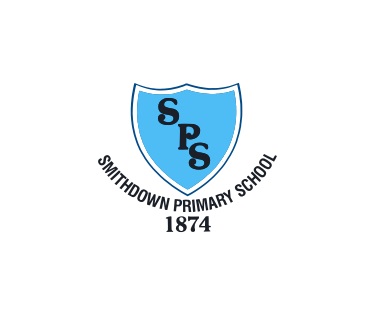 MondayTuesdayWednesdayThursdayFridayAssemblySpellingSpellingSpellingSpellingMathsSpanish 11:45MathsMathsMathsMathsMathsSpanish 11:45Hands 10:30-11:00MathsMathsMathsBreak 10:45-11Break 10:45-11Break 10:45-11Break 10:45-11Break 10:45-11Shared readingEnglishEnglishEnglishEnglishEnglishLunch 12:15-1:15Lunch 12:15-1:15Lunch 12:15-1:15Lunch 12:15-1:15Lunch 12:15-1:15Science(NA covering PPA)HistoryShared readingArt PSHEScience(NA covering PPA)PEMusic2:10-3pmShared readingRE